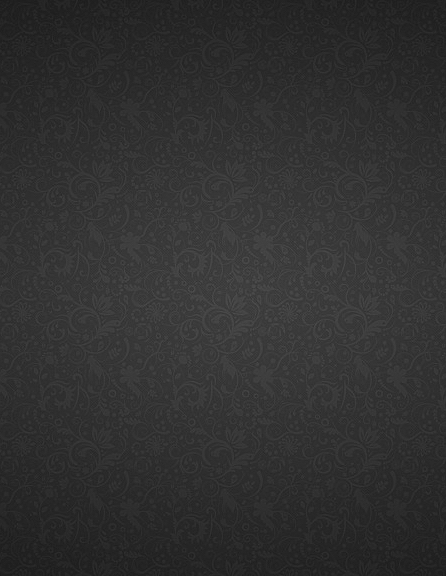 PLUS法务专员 应届1990.0818010001000officeplus@microsoft.comhttp://www.officeplus.cn/北京市海淀区中关村东路1号清华科技园D座15层(100084)教育背景2016.09-至今	2013.09-2016.07Office政法大学研究生院	Office政法大学 经济法专业 法学硕士	法学专业 法学硕士实习经历2018.10-2019.04微软在线网络通讯技术有限公司（Microsoft Online Ltd.）协助公司律师处理法律事务、起草法律文件、进行法律调研和合同审查与管理等。2017.09-2018.07Office政法大学破产法与企业重组研究中心负责研究中心翻译、撰稿等文字工作，包括外国文献翻译、中心相关新闻稿撰写、中国破产法网站更新等。2016.05-2016.07Office律师事务所(重庆) 在金融部从事金融证券业务，业务范围包括新三板挂牌、并购重组、增发配股等，为企业提供法律意见书和法律咨询等。2015.11-2016.05北京市Office律师事务所参与石盘河村居民住房改善项目，为拆迁办提供法律支持，包括法律文书起草、合同审查、纠纷处理等工作。2013.12-2015.01福建省厦门市Office区法院协助整理、装订卷宗，文书送达，庭审与调解记录等。研究经历2018.11在《文化产业导刊》（2014.10）发表《文化产业海外创业的经济法分析》2016.11-2017.09参与Office政法大学创新实践项目：《行业协会市场价格行为法律研究》2016.10-2017.10参与《公司重整法律评述（第六卷）》编写工作，并翻译The Failure of Public Company Bankruptcies in Delaware and New York: Empirical Evidence of a “Race to the Bottom”（ Lynn M. LoPucki, Sara D. Kalin）所获荣誉2018.10 	Office政法大学研究生学业奖学金2017.09 	Office政法大学经济法专业研究生入学考试第一名2016.12 	第十三届Office商法奖学金资格证书· 英语CET-6	· 法律职业资格证书（A证）· 国家计算机二级	· 证券从业资格证· 通过三门注会（会计、公司战略与风险管理、经济法） 